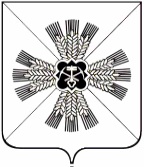 КЕМЕРОВСКАЯ ОБЛАСТЬ АДМИНИСТРАЦИЯ ПРОМЫШЛЕННОВСКОГО МУНИЦИПАЛЬНОГО РАЙОНАПОСТАНОВЛЕНИЕот « 19 »  ноября 2018  г. №  1318 - Ппгт. ПромышленнаяО подготовке проектов генеральных планов сельских поселенийНа основании Федерального закона от 06.10.2003 № 131-ФЗ                        «Об общих принципах организации местного самоуправления в Российской Федерации», статьями 8, 23, 24 Градостроительного кодекса Российской Федерации, Устава Промышленновского муниципального района:Подготовить проекты генеральных планов:1.1.  Плотниковского сельского поселения;1.2. Тарасовского сельского поселения (далее – проекты генеральных планов сельских поселений).2. Организацию подготовки, рассмотрения и согласования проектов генеральных планов сельских поселений возложить на комиссию                             по подготовке проектов генеральных планов и внесения изменений                            в генеральные планы сельских поселений, входящих в состав муниципального образования «Промышленновский муниципальный район».3. Разместить настоящее постановление на официальном сайте администрации Промышленновского муниципального района в сети Интернет, опубликовать в районной газете «Эхо».4. Контроль за исполнением настоящего постановления возложить                      на первого заместителя главы Промышленновского муниципального района В.Е. Сереброва.5.  Постановление вступает в силу со дня подписания.Исп. Ю.А. КрыловаТел. 74734ГлаваПромышленновского муниципального районаД.П. Ильин